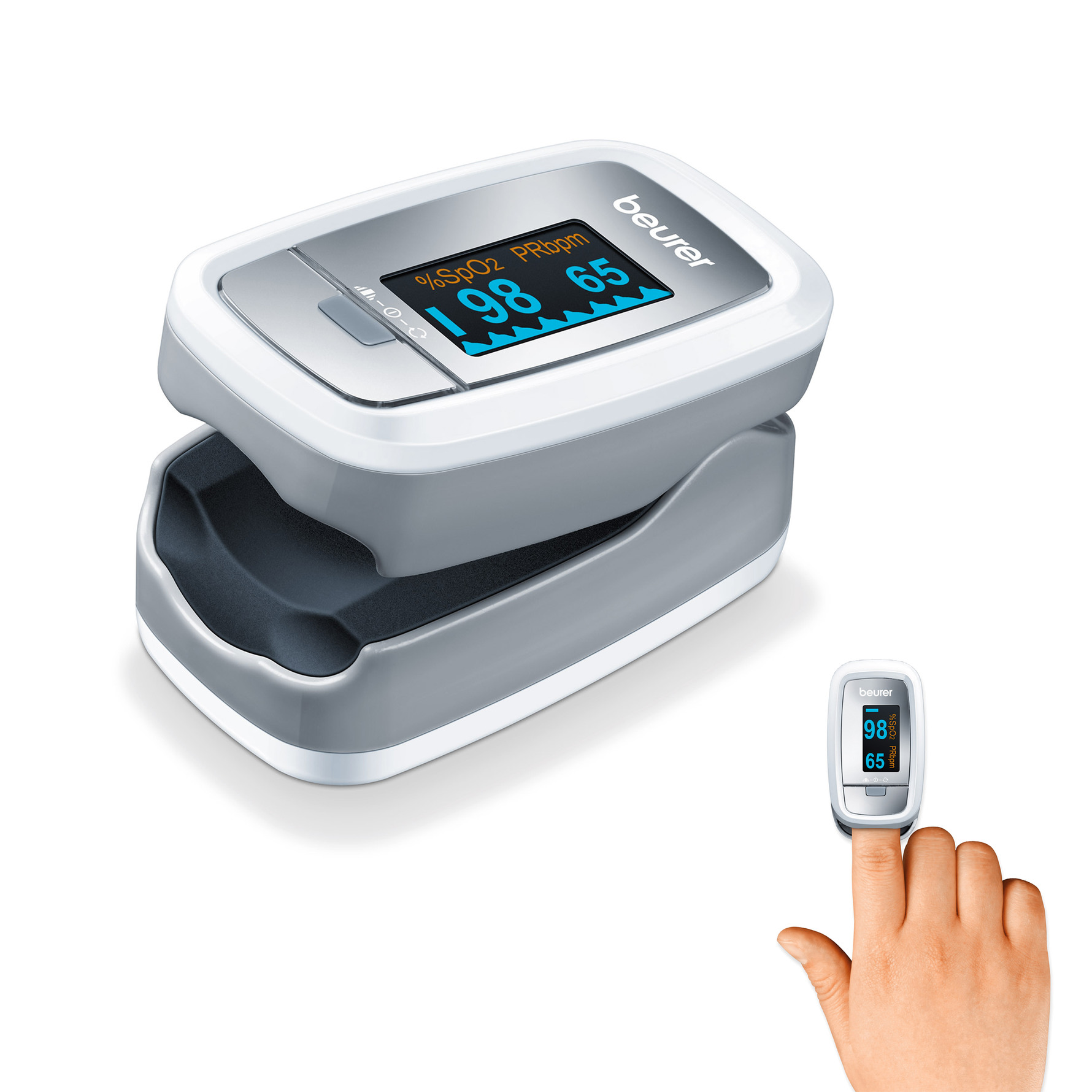 Versionshistorie1. ProblemformuleringFølg ”Vejledning til gennemførelse af projekt 1” + yderligere information i projektperioden.2. KravspecifikationVersionshistorie2.1. Aktør-kontekst diagram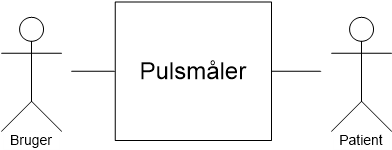 Figur 1 Aktør-kontekst diagramDet system, som skal udvikles, er selve pulsmåleren.

Aktøren ”Bruger”  kan starte en pulsmålen og nulstille systemet. Brugeren er dermed en primær aktør.

Aktøren ”Patient” måles der på med jeres fingerklemme, men aktøren kan ikke initiere use cases – de leverer blot data til systemet. Patienten er dermed en sekundær aktør. Ind imellem vil I skulle interface med eksisterende systemer – fx på 3. semestersprojektet, hvor I skal forbinde jeres system til en eksisterende trykmåler, som måler patients blodtryk. I det tilfælde vil det ikke være patienten, der er sekundær aktør, men trykmåleren idet den her ikke er en del af det udviklede system. Da fingerklemmen imidlertid er en del af dette projekt er den også en del af jeres løsning og den sekundære aktør forbliver patienten.2.2. Funktionelle krav 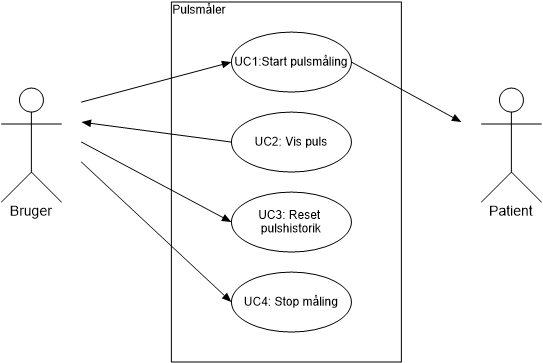 Figur 2 Use case diagramUse case 1: ”Start pulsmåling” Mål
Denne use case beskriver, hvordan en pulsmåling startes.
Initieres af: Bruger.Normalt scenarie
1. Brugeren monterer fingerklemmen på patienten og trykker ”klargør måling” på den grafiske brugergrænseflade (se skitse på Figur 3 Skitse af GUI )

2. Systemet disabler ”klargør måling” og ”reset” knapperne.3. Brugeren igangsætter måling på ”start” knappen.4. Systemet nulstiller 7—segment display.5. Systemet viser måling er i gang med kraftigt lys i status LEDUse case 2: ”Vis puls”Mål
Denne use case beskriver visning af puls.
Initieres af: Use case 4 ”Stop pulsmåling”.Normalt scenarie
1. Systemet beregner pulsen og viser den på 7-segment display’et, samt tilføjer måleværdien i pulshistorikken på den grafiske brugerflade.Generelt gælder:De enkelte pulsslag vises på puls LED(?), mens målingen foretages.Use case 3: ”Reset pulshistorik”Mål
Denne use case beskriver hvordan pulshistorikken slettes.
Initieres af: BrugerenNormalt scenarie
1. Pulshistorikken på den grafiske brugerflade slettes, når der trykkes på ”Reset” knappen på den grafiske brugerflade.

Use case 4: ”Stop måling”Mål
Denne use case beskriver hvordan en måling stoppes.Initieres af: BrugerenNormalt scenarie
1. Målingen stoppes ved tryk på ”start” knappen igen.2. Systemet viser måling er i stoppet med svagt lys i status LED3. Systemet enabler ”klargør måling” og ”reset” knapperne.2.3. Ikke-funktionelle kravGenerelle kravPulsmåleren skal monteres i en passende 3-D printet kasse, hvori der er adgang til et stik til montage af fingerklemme.Der skal være en knap til start/stop af måling.Der skal være mindst 2 7-segment displays til visning af puls.Der skal være en status LED, der viser status på måltagningen.    ResponstidFra der trykkes på en knap til et respons kan ses, må der gå ½ sekund.Det gælder både fysiske knapper og grafiske knapper.    Status LED    Implementeres med mindst en LED    Ved ”måling” skal LED lyse med middelstrømmen 50 mA +/- 5 mA.    Ved ”ingen måling” skal LED lyse med middelstrømmen 
    10 mA +/- 2 mA.
2.4. Grænseflade krav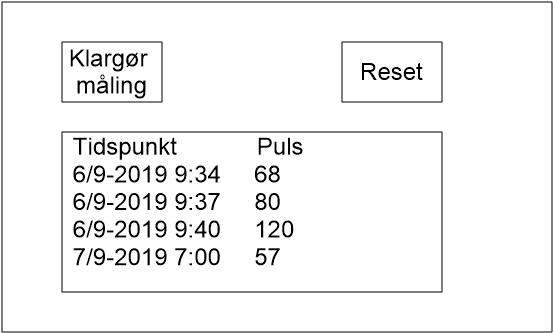 Figur 3 Skitse af GUIAccepttestspecifikationVersionshistorie3.1. Accepttestspecifikation for funktionelle krav (Use Cases)
Klargøring: Use case 1 og 4 er udført.3.2. Accepttestspecifikation for ikke-funktionelle krav4. Systemarkitektur (hardware og software)Følg ”Vejledning til gennemførelse af projekt 1” + yderligere information i projektperioden.HardwaredesignFølg ”Vejledning til gennemførelse af projekt 1” + yderligere information i projektperioden.SoftwaredesignFølg ”Vejledning til gennemførelse af projekt 1” + yderligere information i projektperioden.Hardwareimplementering og modultestFølg ”Vejledning til gennemførelse af projekt 1” + yderligere information i projektperioden.Softwareimplementering og modultestFølg ”Vejledning til gennemførelse af projekt 1” + yderligere information i projektperioden.IntegrationstestFølg ”Vejledning til gennemførelse af projekt 1” + yderligere information i projektperioden.10. Accepttest
Følg ”Vejledning til gennemførelse af projekt 1” + yderligere information i projektperioden.11. Konklusion11.1. Konklusion for hardwaredelenHer skrives konklusion vedrørende hardwaredelen.11.2. Konklusion for softwaredelenHer skrives konklusion vedrørende softwaredelen.11.3. Konklusion for projektetHer beskrives projektforløbet.
12. Individuelle konklusioner
Her skal hver enkelt projektdeltager skrive sin egen vurdering af udbyttet. Vurderingen skal tage udgangspunkt i, hvad I hver især har lært og gjort af erfaringer gennem projektet, og skal særligt fokusere på ”egne ingeniørfaglige styrker og svagheder i en projektgruppe” - dvs. hvad du har bidraget med og været god til, og hvad du burde have været bedre til, og derfor bør forbedre ved næste projekt.
Inddrag herunder erfaringer med brug af din egen og de øvrige gruppemedlemmers Insights-profil(er).Vurderingen skal for hvert medlem have et omfang på ca. ¼ til ½ A4 side.13. Bilagsoversigt……14. Litteraturliste……VersionDatoInitialerBeskrivelse1.0013/8-2019SATOriginalversion1.014/9-2019LHKS tilpasset1.0210/9-2019SATRevideret problemformuleringsafsnittet VersionDatoInitialerBeskrivelse1.004/9-2019LHDiagrammer og beskrivelse tilføjetVersionDatoInitialerBeskrivelse1.004/9-2019LHDiagrammer og beskrivelse tilføjetUse Case 1:
”Start pulsmåling”TestForventet
resultatResultatGodkendt/
kommentarPunkt 1 + punkt 2Brugeren monterer fingerklemmen på patienten og trykker ”klargør måling” på den grafiske brugergrænseflade
Visuel test: Fingerklemmen sidder på patientens finger.Knapperne på den grafiske brugerflade er shadede.Punkt 3 + 4 + 5Brugeren igangsætter måling på ”start” knappenVisuel test: Der står 00 i 7—segment displayStatus LED lyser kraftigtUse Case 2:
”Vis puls”TestForventet
resultatResultatGodkendt/
kommentarPunkt 1.Systemet beregner pulsen og viser den på 7-segment display’et, samt tilføjer måleværdien i pulshistorikken på den grafiske brugerflade.Visuel test:Den beregnede puls vises på 7-segment display’et og i pulshistorikken.Use Case 3:
”Reset pulshistorik”TestForventet
resultatResultatGodkendt/
kommentarPunkt 1.….….Use Case 4:
”Stop måling”TestForventet
resultatResultatGodkendt/
kommentarPunkt 1.….….Punkt 2.….….Krav nr.KravTestForventet resultatResultatGodkendt/kommentar1.1.Pulsmåleren skal monteres i en passende 3-D printet kasse, hvori der er adgang til et stik til montage af fingerklemme.…..….1.2.Der skal være en knap til start/stop af måling.…..Visuelt:Der ses en knap på kassen1.3Der skal være mindst 2 7-segment displays til visning af puls.…..Visuelt:Der ses mindst 2 7-segment displays på kassen1.4.Der skal være en status LED, der viser status på måltagningen.Visuelt:Der ses en LED på kassen2.1.Fra der trykkes på en knap til et respons kan ses, må der gå ½ sekundNår en knap aktiveres startes et stopur og dette stoppes igen, når respons ses…..Klargør måling knap:Start/Stop knap:2.2.…..…..3.1.…..…..3.2.…..…..3.3.…..…..…..…..…..…..…..…..…..…..